Modulistica per la famiglia - Somministrazione di farmaci in orario scolastico Richiesta alla scuola RICHIESTA DI SOMMINISTRAZIONE FARMACO/I Allegato 2NEI LOCALI ED IN ORARIO SCOLASTICO(art. 1 della Deliberazione Giunta Regione Toscana 25 maggio 2015, n. 653)Al Dirigente scolastico dell'IC TonioloVia Niosi n. 4, PisaIo sottoscritto/a (Cognome e Nome)	,□ Genitore   dello  studente/essa     ......................................................,   (oppure)  □ Esercente  la potestàgenitoriale sullo studente/essa ...................................................., (oppure) □ Studente/essa maggiorenne nato/a a……………………….… il …../……/……… e residente a ………………………………….….in  Via   ……..…………………………………………,  che  frequenta  la  classe  …  sez  …  dell’Istituto…………………………………………  sito  in Via  ……………………….….……………  Cap ……….Località ..…………………………………………………….…. Provincia	,consapevole del fatto che il personale scolastico non ha né competenze né funzioni sanitarie,in base alla Certificazione medica con Attestazione e Piano terapeutico allegati, rilasciati dal Serviziodi Pediatria dell'Azienda USL ... …………….. /dal Dott	, in data …/…/	;CHIEDOanche per conto dell’altro genitore o dell’esercente la potestà genitoriale (barrare la scelta)che a mio/a figlio/a /a me stesso siano somministrati in orario scolastico i farmaci previsti dal Piano terapeutico(oppure)che mio/a figlio/a/io, essendo in grado di effettuare l’auto-somministrazione del farmaco sia assistito dal personale scolastico durante l’auto-somministrazione, in orario scolastico, dei farmaci previsti dal Piano terapeuticoEsprimo il consenso affinché il personale della scuola individuato dal dirigente e, resosi disponibile, somministri i farmaci previsti dal Piano terapeutico e sollevo il medesimo personale da qualsivoglia responsabilità derivante dalla somministrazione stessa del farmaco, purché effettuata in ottemperanza al Piano terapeutico.Sarà mia cura provvedere alla fornitura, all’adeguato rifornimento e/o sostituzione dei farmaci anche in relazione alla loro scadenza, consapevole che in caso di farmaco scaduto questo non potrà essere somministrato.Sarà mia cura, inoltre, provvedere a rinnovare la documentazione al variare della posologia e ad ogni passaggio scolastico/trasferimento, nonché comunicare tempestivamente e documentare adeguatamente al Dirigente Scolastico, mediante certificazione medica, ogni variazione dello stato di salute dell'allievo/a medesimo/a rilevante ai fini della somministrazione così come ogni variazione delle necessità di somministrazione e/o la sospensione del trattamento.A tal fine acconsento al trattamento dei dati personali e sensibili ai sensi del D. Lgs. n. 196/03.Io sottoscritto, consapevole delle sanzioni amministrative e penali in caso di dichiarazioni non veritiere, previste dal d.P.R. n. 445/00, dichiaro di aver effettuato la richiesta in ottemperanza alle disposizioni sulla responsabilità genitoriale di cui agli artt. 316, 337 ter e 337 quater del c.c., che richiedono il consenso di entrambi i genitori.In fede,Luogo	Data	(1) Firma    / 	/ 	_	 	(1) Genitore o chi esercita la potestà genitoriale per l’alunno/a o l’alunno/a (se maggiorenne).1Azienda USL Toscana Nord Ovest ARRIVO 17 gennaio 2017 Prot: 2017/0008779/GEN/000SEGRDG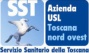 Numeri di telefono:famigliapediatra	di	libera	scelta/medico	di medicina generale